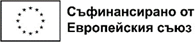 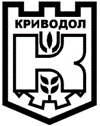                                                                                                                                       Приложение 1Вх. №……………/………….г.		                                              ДО КМЕТА НА ОБЩИНА криводолЗ А Я В Л Е Н И Е – Д Е К Л А Р А Ц И Яот............................................................................................................................................................(трите имена на лицето, кандидат за потребител на услугата)ЕГН ………………........................, лична карта №...................................., изд. на……………...… от МВР – гр.  .............................................., настоящ адрес: гр.(с)………………………………… ж.к................................................,  ул. .................................................................................. №……, бл. ........., вх. ........, ет. ....... , ап. ................,телефон/и:………………………………………… семейно положение…………………………………………..съжителстващи лица, роднинска връзка да/не……………………………………………………………………телефон………….……………, личен лекар……………………………………………………………телефон……………………….,близък и/или роднина при спешен случай…………………………………………………….………телефон………………………С настоящото заявявам потребност от ползване на   почасови мобилни интегрирани социални услуги  почасови мобилни интегрирани здравни услугипо проект  BG05SFPR002-2.001-0013-СО1 „Грижа в дома - община Криводол“ ,процедура BG05SFPR002-2.001 „Грижа в дома“ за директно предоставяне на безвъзмездна финансова помощ Програма „Развитие на човешките ресурси“ 2021-2027 тъй като съм: възрастни хора в невъзможност от самообслужване; лице с увреждания;Прилагам следните документи:документ за самоличност (за справка); медицински документи (Медицинско удостоверение (по образец);  , ЕР на ТЕЛК/НЕЛК, ЛКК, епикриза и др. - копие) други документи………………………………………………………………Дата: .........................202…….г.                                                        Подпис: ............................Лице, приело заявлението: .............................................................................................................                                                                         (име, фамилия и  подпис)